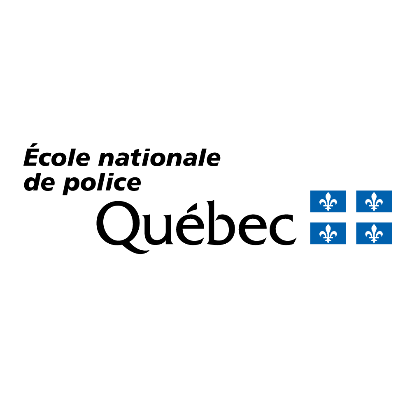 Proposition de projet ou d’activités de rechercheDIRECTION DU DÉVELOPPEMENT PÉDAGOGIQUE ET DE LA RECHERCHETitre du projet ou de l’activité :      Titre du projet ou de l’activité :      Titre du projet ou de l’activité :      Objet de la demande : 	Collaboration de recherche	Avis méthodologiqueObjet de la demande : 	Collecte de données à l’ENPQ	Stage de rechercheObjet de la demande : 	Autres, nommez :      Demandeur principal Demandeur principal Demandeur principal Statut : Nom : Établissement ou organisations : Unité, direction ou département : Adresse : Téléphone : Courriel : Collaborateur (1)Collaborateur (1)Collaborateur (1)Statut : Nom : Établissement ou organisation : Unité, direction ou département : Adresse : Téléphone : Courriel : Collaborateur (2)Collaborateur (2)Collaborateur (2)Statut : Nom : Établissement ou organisation : Unité, direction ou département : Adresse : Téléphone : Courriel : Thème et contexte du projet ou de l’activitéDécrivez le thème et le contexte du projet ou de l’activité. Objectif(s) du projet ou de l’activitéÉnoncez clairement et brièvement les objectifs du projet ou de l’activité.  Certification éthiqueCertification éthiqueCertification éthiqueCertification éthiqueEst-ce que ce projet nécessite une certification éthique?Oui  Non  s.o.  Si oui, certification éthique obtenue : Oui  Non  No de certificat : Période de validité du certificat :Établissement responsable d’émettre le certificat éthique :MéthodologieMéthodologieMéthodologieMéthodologieEst-ce que le projet nécessite une collecte de données?Oui  Non  s.o.  Si oui, décrivez les aspects méthodologiques de la collecte de données (p. ex. description de l’échantillon, outils de collecte de données et déroulement), tels qu’approuvés par le comité d’éthique à la recherche (s’il y a lieu).Si oui, décrivez les aspects méthodologiques de la collecte de données (p. ex. description de l’échantillon, outils de collecte de données et déroulement), tels qu’approuvés par le comité d’éthique à la recherche (s’il y a lieu).Si oui, décrivez les aspects méthodologiques de la collecte de données (p. ex. description de l’échantillon, outils de collecte de données et déroulement), tels qu’approuvés par le comité d’éthique à la recherche (s’il y a lieu).Si oui, décrivez les aspects méthodologiques de la collecte de données (p. ex. description de l’échantillon, outils de collecte de données et déroulement), tels qu’approuvés par le comité d’éthique à la recherche (s’il y a lieu).Durée du projetDurée du projetDate de début :       Date de fin :      FinancementFinancementFinancementFinancementFinancementFinancementEst-ce que le projet ou l’activité a obtenu du financement?Oui  Non  Non  s.o.  Si oui, source de financement :      Si oui, source de financement :      Si oui, source de financement :      durée du financement :      durée du financement :      durée du financement :      Description de la demandeFormulez clairement vos besoins en ce qui concerne le projet ou l’activité (p. ex.  type d’appui ou de partenariat de recherche, besoins en lien avec la collecte de données).Lettre d’appuiLettre d’appuiLettre d’appuiEst-ce que votre projet nécessite une lettre d’appui de la part de l’ENPQ? Oui  Non  RetombéesDécrivez les retombées attendues du projet ou de l’activité dont l’École nationale de police du Québec pourra bénéficier.DocumentsDocumentsDocumentsDocumentsVeuillez joindre les documents suivants à votre formulaire de demande.Veuillez joindre les documents suivants à votre formulaire de demande.Veuillez joindre les documents suivants à votre formulaire de demande.Veuillez joindre les documents suivants à votre formulaire de demande.Document jointÀ venirs.o.Devis de recherche ou document descriptif du projetCertificat éthique  Copie des outils ou instruments de collecte de donnéesRenseignements supplémentairesRenseignements supplémentairesRenseignements supplémentairesRenseignements supplémentairesRenseignements supplémentairesVeuillez indiquer les renseignements supplémentaires nécessaires à l’évaluation de votre demande (p. ex.  les exigences relatives à l’échéancier d’une demande de subvention). Veuillez indiquer les renseignements supplémentaires nécessaires à l’évaluation de votre demande (p. ex.  les exigences relatives à l’échéancier d’une demande de subvention). Veuillez indiquer les renseignements supplémentaires nécessaires à l’évaluation de votre demande (p. ex.  les exigences relatives à l’échéancier d’une demande de subvention). Veuillez indiquer les renseignements supplémentaires nécessaires à l’évaluation de votre demande (p. ex.  les exigences relatives à l’échéancier d’une demande de subvention). Veuillez indiquer les renseignements supplémentaires nécessaires à l’évaluation de votre demande (p. ex.  les exigences relatives à l’échéancier d’une demande de subvention). SignatureSignatureSignatureSignatureSignatureJe confirme que toutes les informations inscrites dans ce formulaire sont véridiques.Je comprends que cette demande est évaluée en fonction des critères retenus par le Centre de recherche et de développement stratégique et le Comité consultatif en recherche de l’École nationale de police du Québec. Je comprends que si le projet est approuvé, une entente définissant les modalités du projet de recherche ou de l’activité de recherche sera rédigée et approuvée par ce même comité.Je confirme que toutes les informations inscrites dans ce formulaire sont véridiques.Je comprends que cette demande est évaluée en fonction des critères retenus par le Centre de recherche et de développement stratégique et le Comité consultatif en recherche de l’École nationale de police du Québec. Je comprends que si le projet est approuvé, une entente définissant les modalités du projet de recherche ou de l’activité de recherche sera rédigée et approuvée par ce même comité.Je confirme que toutes les informations inscrites dans ce formulaire sont véridiques.Je comprends que cette demande est évaluée en fonction des critères retenus par le Centre de recherche et de développement stratégique et le Comité consultatif en recherche de l’École nationale de police du Québec. Je comprends que si le projet est approuvé, une entente définissant les modalités du projet de recherche ou de l’activité de recherche sera rédigée et approuvée par ce même comité.Je confirme que toutes les informations inscrites dans ce formulaire sont véridiques.Je comprends que cette demande est évaluée en fonction des critères retenus par le Centre de recherche et de développement stratégique et le Comité consultatif en recherche de l’École nationale de police du Québec. Je comprends que si le projet est approuvé, une entente définissant les modalités du projet de recherche ou de l’activité de recherche sera rédigée et approuvée par ce même comité.Je confirme que toutes les informations inscrites dans ce formulaire sont véridiques.Je comprends que cette demande est évaluée en fonction des critères retenus par le Centre de recherche et de développement stratégique et le Comité consultatif en recherche de l’École nationale de police du Québec. Je comprends que si le projet est approuvé, une entente définissant les modalités du projet de recherche ou de l’activité de recherche sera rédigée et approuvée par ce même comité.Signature du demandeurDateJJ / MM / AAAA Espace réservé au Centre de recherche et de développement stratégiqueDate de réception de la demande :Date de la décision : Décision : 		Demande rejetée 		Demande soumise au Comité consultatif en rechercheEspace réservé au Comité consultatif en rechercheEspace réservé au Comité consultatif en rechercheEspace réservé au Comité consultatif en rechercheEspace réservé au Comité consultatif en rechercheEspace réservé au Comité consultatif en rechercheDate de la rencontre du comité consultatif : Présents lors de la rencontre : Date de la rencontre du comité consultatif : Présents lors de la rencontre : Date de la rencontre du comité consultatif : Présents lors de la rencontre : Date de la rencontre du comité consultatif : Présents lors de la rencontre : Date de la rencontre du comité consultatif : Présents lors de la rencontre : Décision : 	Demande approuvée telle que reçue	Demande approuvée après modifications	Demande rejetée	Demande nécessitant des précisions :	Demande approuvée telle que reçue	Demande approuvée après modifications	Demande rejetée	Demande nécessitant des précisions :	Demande approuvée telle que reçue	Demande approuvée après modifications	Demande rejetée	Demande nécessitant des précisions :	Demande approuvée telle que reçue	Demande approuvée après modifications	Demande rejetée	Demande nécessitant des précisions :Processus institutionnel : (lorsque applicable) Processus institutionnel : (lorsque applicable) 	Topo ministériel 	Portefeuille de projets (p. ex. projets qui nécessitent des fonds internes ou une
	collaboration interdirection lors de sa réalisation)	Planification stratégique	s.o.	Topo ministériel 	Portefeuille de projets (p. ex. projets qui nécessitent des fonds internes ou une
	collaboration interdirection lors de sa réalisation)	Planification stratégique	s.o.	Topo ministériel 	Portefeuille de projets (p. ex. projets qui nécessitent des fonds internes ou une
	collaboration interdirection lors de sa réalisation)	Planification stratégique	s.o.Geneviève Lizée, DirectriceDirection de la recherche, de l’expertise et de la pédagogieGeneviève Lizée, DirectriceDirection de la recherche, de l’expertise et de la pédagogieGeneviève Lizée, DirectriceDirection de la recherche, de l’expertise et de la pédagogieDateAAAA/MM/JJ